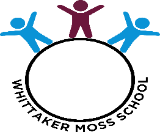 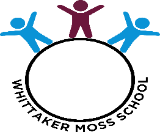 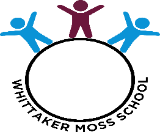 Whittaker Moss New Geography Curriculum Map 2023-24Year GroupAutumn 1Autumn 2Spring 1Spring 2Summer 1Summer 2NurseryMe and My CommunityOnce Upon A TimeStarry NightDangerous DinosaursSunshine and SunflowersBig Wide WorldReceptionLet’s ExploreMarvellous MachinesLong AgoReady Steady GrowAnimal SafariOn the BeachYear OneAll Around MeAll Around MeUK and Weather PatternsUK and Weather PatternsLondon – What Makes A City?London – What Makes A City?Tear TwoAustralia - SydneyAustralia - SydneyWhitbyWhitbyMy Local AreaMy Local AreaYear ThreeVolcanoes and EarthquakesVolcanoes and EarthquakesMountainsMountainsNaples-Campania-ItalyNaples-Campania-ItalyYear FourManaus - BrazilManaus - BrazilRiversRiversYear FiveEarth in SpaceEarth in SpaceNorth AmericaNorth AmericaYear SixBiomesBiomesLocal Area MappingLocal Area Mapping